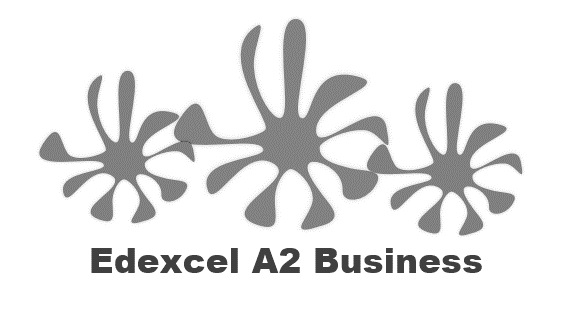 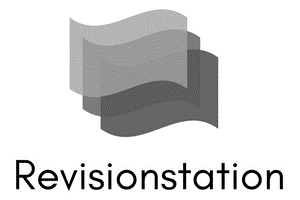 Starter question:You have two cats.Each cat eats 2 pouches of wet food a day (one at 6 am one at 2pm)Each cat also eats 25g of dry food a dayYou shop once a week and only have limited moneyWrite a definition of stock control here:________________________________________________________________________________________________________________________________________________________________________________________________________________________________________________________________________________________________________________________________________4 types of stock:Stock management diagram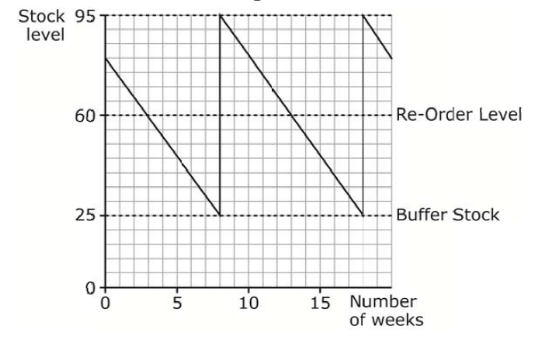 _________________________________________________________________________________________________________________________________________________________________________________________________________________________________________________________________________________________________________________________________________________________________________________________________________________________Step 1: Know the diagram__________________________________________________________________________________________________________________________________________________________________________________________________________________________________________________________________________________________________________________________________________________________________________________________________________________________Step 2: Understand about holding stock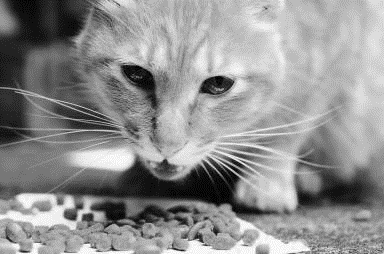 __________________________________________________________________________________________________________________________________________________________________________________________________________________________________________________________________________________________________________________________________________________________________________________________________________________________Draw the stock control diagram here:Read the diagram: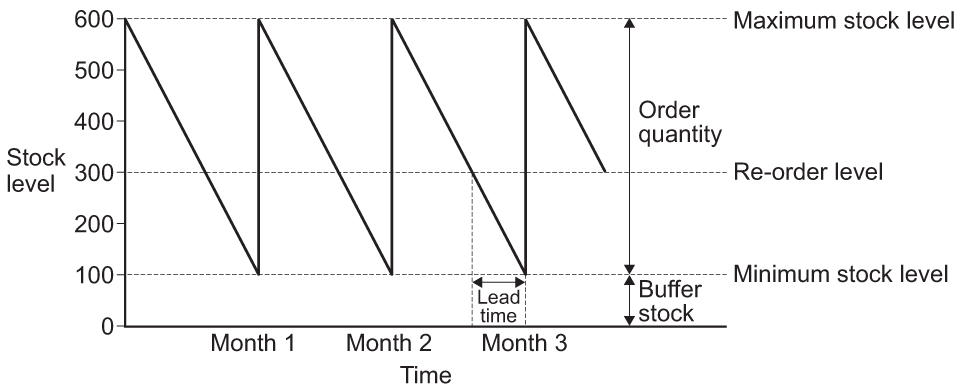 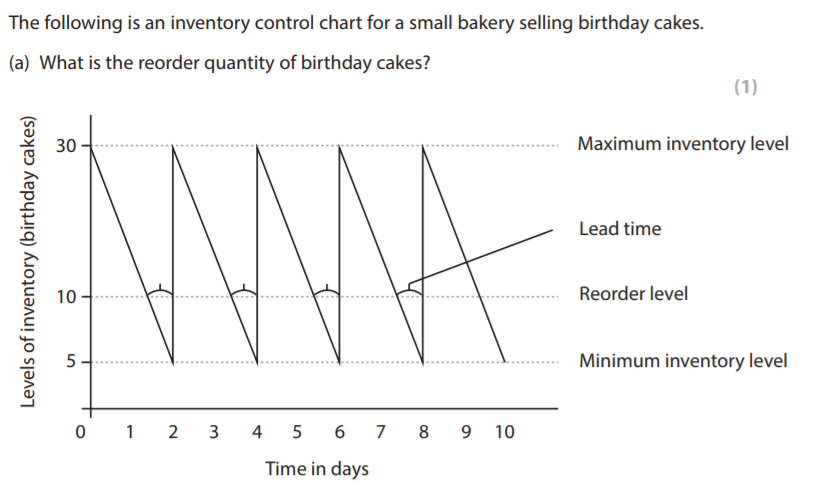 Buffer stocks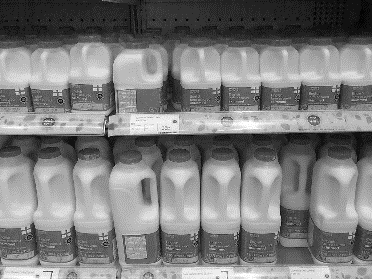 ________________________________________________________________________________________________________________________________________________________________________________________________________________________________________________________________________________________________________________________________________Implications of poor stock control____________________________________________________________________________________________________________________________________________________________________Stock out costs:Just in time (JIT) management of stock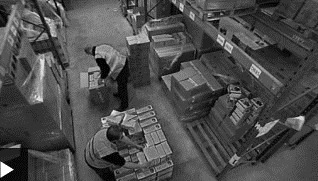 Just-in-time delivery________________________________________________________________________________________________________________________________________________________________________________________________________________________________________________________________________________________________________________________________________JIT and suppliers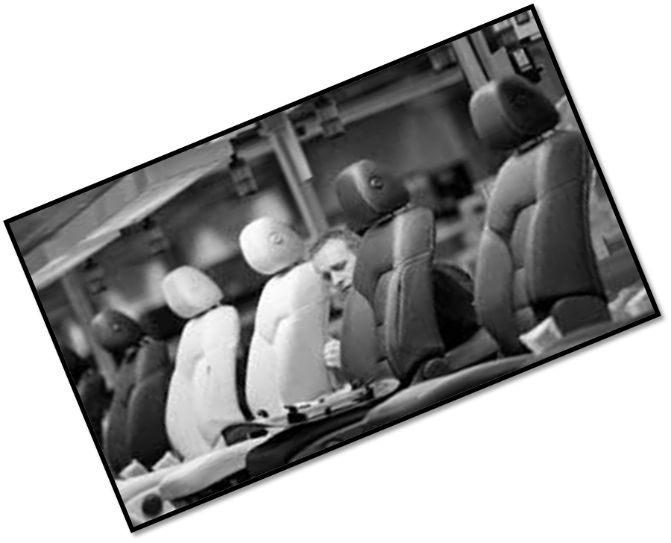 ________________________________________________________________________________________________________________________________________________________________________________________________________________________________________________________________________________________________________________________________________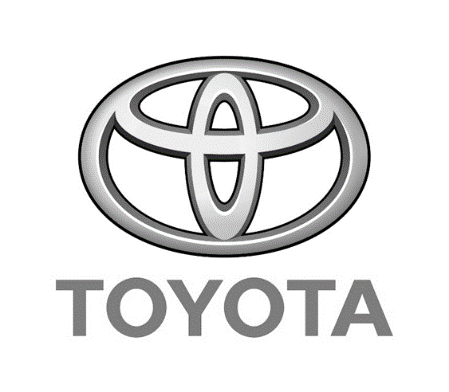 Where JIT is most suitable________________________________________________________________________________________________________________________________________________________________________________________________________________________________________________________________________________________________________________________________________JIT + Waste + Lean Management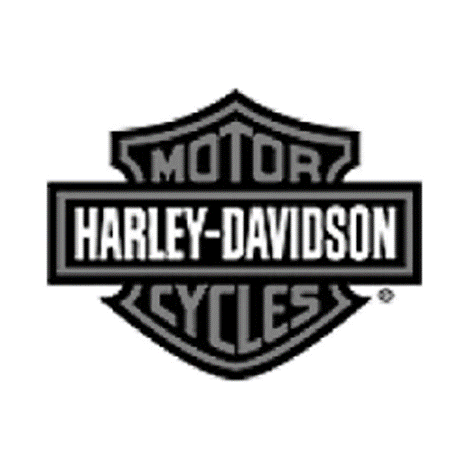 ________________________________________________________________________________________________________________________________________________________________________________________________________________________________________________________________________________________________________________________________________Write a definition of waste here:________________________________________________________________________________________________________________________________________________________________________________________________________________________________________________________________________________________________________________________________________Waste minimisation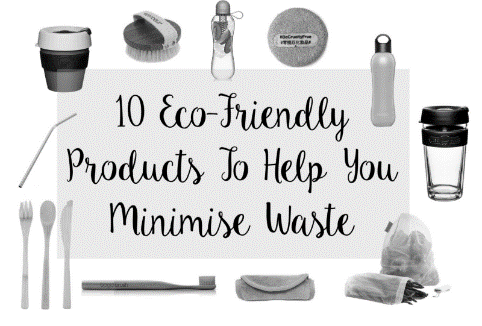 ________________________________________________________________________________________________________________________________________________________________________________________________________________________________________________________________________________________________________________________________________7 Deadly wastes:Lean production____________________________________________________________________________________________________________________________________________________________________ABCDELean production cost savings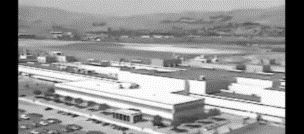 ________________________________________________________________________________________________________________________________________________________________________________________________________________________________________________________________________________________________________________________________________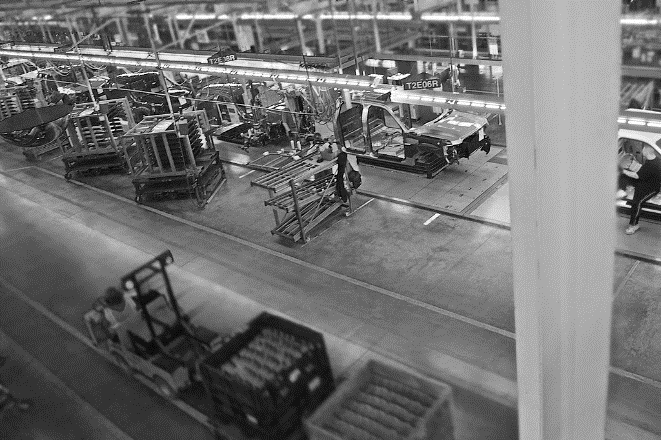 Benefits of lean production_______________________________________________________________________________________________________________________________________________________________________________________________________________________________________________________________________________________________________________________________________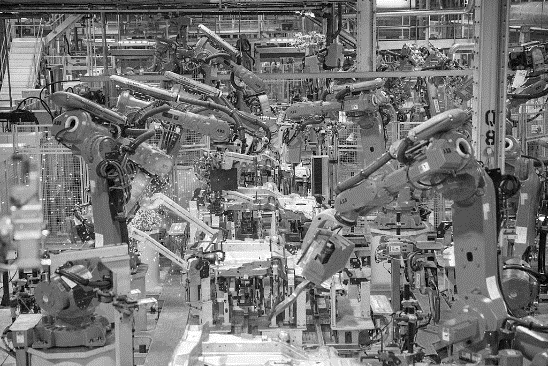 More benefits of lean production________________________________________________________________________________________________________________________________________________________________________________________________________________________________________________________________________________________________________________________________________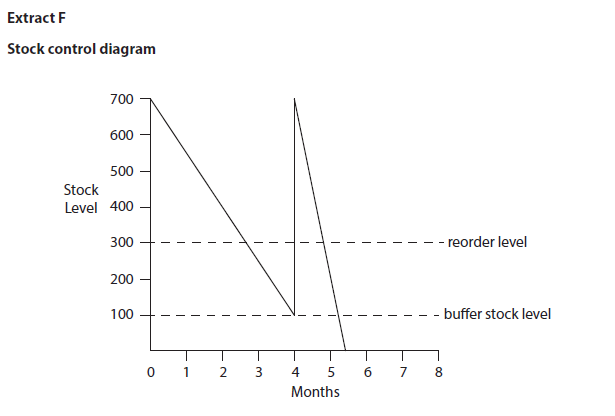 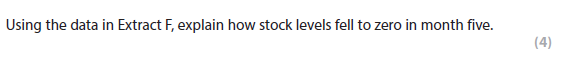 How many wet cat food pouches would you buy for one 7 day week?What size bag of dry cat food would you buy for  7 days? Is there an efficient way to ensure that you never run out of cat food? What if you don’t have the storage space?What if you have a tight weekly budget?	On which day would you go shopping (assume your week starts on Sunday) to ensure a constant supply?What is the max stock level that the business can hold?What is the minimum stock level that the business can hold?What is the re-order level?What is the buffer stock level?How long does it take for stock to arrive after it has been ordered? (this is the lead time)What is the max stock level that the business can hold?What is the minimum stock level that the business can hold?What is the re-order level?What is the buffer stock level?How long does it take for stock to arrive after it has been ordered? (this is the lead time)What is the max stock level that the business can hold?What is the minimum stock level that the business can hold?What is the re-order level?What is the buffer stock level?How long does it take for stock to arrive after it has been ordered? (this is the lead time)AdvantagesDisadvantages1234AdvantagesDisadvantages